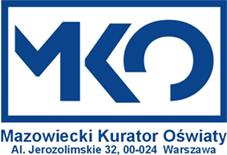 Załącznik 1.3		Harmonogram Konkursów przedmiotowych z języka angielskiego, francuskiego, hiszpańskiego i niemieckiego dla uczniów klas IV-VIII szkół podstawowych województwa mazowieckiego w roku szkolnym 2023/2024Lp.KonkursIII etap (wojewódzki)Termin ogłoszenia wyników po etapie wojewódzkimZgłoszenia chętnych do wglądu (do godz. 14.00)Wglądy (dzień i godzinę wyznacza koordynator konkursu)OdwołaniaOdpowiedzi na odwołaniaTermin ogłoszenia listy laureatów i finalistów1.Język niemiecki27 lutego 2024 r.wtorekgodz. 11.005 marca 2024 r.wtorekdo 6 marca 2024 r.do 11 marca 2024 r.do godz. 14.00 drugiego dnia roboczego po dokonaniu wglądu do 9 kwietnia 2024 r.10 kwietnia 2024 r.środa2.Język hiszpański28 lutego 2024 r.środagodz. 11.006 marca 2024 r.środado 7 marca 2024 r.do 12 marca 2024 r.do godz. 14.00 drugiego dnia roboczego po dokonaniu wglądudo 10 kwietnia 2024 r.11 kwietnia 2024 r.czwartek3.Język francuski29 lutego 2024 r.czwartekgodz. 11.007 marca 2024 r.czwartekdo 8 marca 2024 r.do 13 marca 2024 r.do godz. 14.00 drugiego dnia roboczego po dokonaniu wglądudo 11 kwietnia 2024 r.12 kwietnia 2024 r.piątek4.Język angielski1 marca 2024 r.piątekgodz. 11.0014 marca 2024 r.czwartekdo 15 marca 2024 r.do 20 marca 2024 r.do godz. 14.00 drugiego dnia roboczego po dokonaniu wglądudo 16 kwietnia 2024 r.17 kwietnia 2024 r.środa